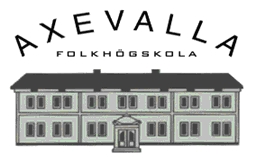 Kursplan år 2022Kurs/ämne: Fördjupningskurs för kontakttolkar, Förarprov Ämnesansvarig: Peter WieslerTid och omfattning: 20 undervisningstimmar Innehåll och centrala begrepp:TrafikförfattningarTrafikreglerTrafiksäkerhetFordonsteknikFordonskännedom och manövreringKörfärdighetRiskbeteendeKörkortsklasser, traktorkort och förarbevisYrkeskompetensbevis och yrkesförarprovÅterkallelse av körkortFörmågemål/förväntade lärresultatSyftet är att ge verksamma tolkar fördjupade kunskaper inom förarprovet  och öka deras kompetens att tolka inom området   